МУНИЦИПАЛЬНОЕ БЮДЖЕТНОЕ УЧРЕЖДЕНИЕ ДОПОЛНИТЕЛЬНОГО ОБРАЗОВАНИЯПРОЛЕТАРСКОГО РАЙОНА ГОРОДА РОСТОВА-НА-ДОНУ «ЦЕНТР ВНЕШКОЛЬНОЙ РАБОТЫ «ДОСУГ» ДОПОЛНИТЕЛЬНАЯОБЩЕОБРАЗОВАТЕЛЬНАЯ ОБЩЕРАЗВИВАЮЩАЯ ПРОГРАММА«РОСТОЧЕК»Направленность: социально-педагогическаяВозраст учащихся: 6 летСрок реализации: 1 годРазработчик:Герасимук Елена Михайловна,педагог дополнительного образованияРостов-на-Дону2021I. ПОЯСНИТЕЛЬНАЯ ЗАПИСКАНастоящая дополнительная общеразвивающая программа «Росточек» разработана с учетом Федерального Закона Российской Федерации от 29.12.2012 г. № 273 «Об образовании в Российской Федерации»; Порядка организации и осуществления образовательной деятельности по дополнительным общеобразовательным программам, утвержденного Приказом Министерства просвещения РФ от 09.11.2018 г. № 196; СанПиН 2.4.4.3172-14 «Санитарноэпидемиологические требования к устройству, содержанию и организации режима работы образовательных организаций дополнительного образования детей»; Устава Муниципального бюджетного учреждения дополнительного образования Пролетарского района города Ростова-на-Дону «Центр внешкольной работы «Досуг»; Лицензии МБУ ДО ЦВР «Досуг» на образовательную деятельность.Дошкольное детство является стартом развития личности, во многом определяющий жизненный путь человека. Это период формирования универсальных способностей, без которых не может состояться человек как таковой. Именно поэтому дошкольный возраст имеет огромное значение для всего последующего развития человека. Одной из основных задач этого возрастного этапа является развивающее, личностно-ориентированное обучение дошкольников, обеспечивающее максимальную включенность ребенка в практическую деятельность, связанную с его созидательным началом, с миром его чувств, эмоций и потребностей, ведущую к саморазвитию личности. Основой образовательной программы является содействие подготовке детей к обучению в школе посредством основного вида детской деятельности – игры.Актуальность программы в том, что содержание занятий составлено таким образом, что охватывает все стороны подготовки дошкольника к обучению, учитывая психические особенности детей данного возраста. Занятия по данной программе способствуют более легкой адаптации ребенка в группе сверстников, дети объединены совместной деятельностью, у них формируется чувство сплочённости, повышается уверенность в своих силах, создаётся безопасное пространство для общения, условия для самовыражения.Отличительные особенности данной образовательной программы – эмоциональный фон. Занятия проводятся в игровой форме. Это вызывает, положительны эмоции, что помогает детям легче воспринимать материал обучения, усваивать новую информацию и закреплять пройденный материал без переутомления и психологической нагрузки. Педагогическая целесообразность программы обусловлена использованием на занятиях разных видов игр – дидактические, подвижные, сюжетно-ролевые и т.д. Важный момент обучения – эмоциональный фон. Для его создания обращается внимание на следующие факторы: доброжелательность, коммуникабельность педагога, его умение владеть речью, мимикой, жестами в зависимости от ситуации общения;сенсорная привлекательность материала, с которым работают дети (пособия, игры, конструкторы); внешний вид помещения. Направленность данной программы: социально-педагогическая. Дополнительная общеобразовательная программа «Росточек» отнесена к программам социально-педагогической направленности. Она нацелена  на социальную адаптацию, повышение уровня готовности учащихся к школе.Новизна данной программы в том, что она выстроена концентрически, т.е. на протяжении периода обучения изучаются одни и те же темы. Это не означает, что дошкольники из года в год изучают одни и те же понятия. Обучение строится на постепенном расширении границ темы на основе повторения ранее пройденного материала. Дети начинают изучение темы с простейших конкретных понятий, основанных на наглядном материале, а затем постепенно переходят на новый, более сложный уровень. Цель программы: содействие подготовке детей к обучению в школе,  сформировать умение звуко-слогового анализа и синтеза слогов и слов речи, формирование первоначальных навыков счета, чтения, письма, создание условий для развития личности ребенка, социального, культурного и профессионального самоопределения. Задачами программы являются:Обучающие:знакомство с окружающим  миром и  родной речью;обучение навыкам звуко-слогового анализа слов и предложений, а также первоначальному чтению; подготовка базы для успешного овладения навыками написания прописных букв и цифр; обучение записи чисел и звуков речи с помощью букв и цифр;формирование начальных понятий о языке, литературе, привитие любви к чтению, книгеРазвивающие:развитие у дошкольников  представлений о звуковой стороне речи,      развитие положительного отношения  к учебным предметам; развитие тонкой моторики руки и зрительно-двигательной координации;развитие творческого воображения, образного и логического мышленияВоспитательные:формирование начальных навыков оценки и самооценки, самостоятельности суждений;  развитие любознательности;воспитание чувства сотрудничества в совместной творческой работе. Категория учащихся. Образовательная программа «Росточек» разработана для детей 6 лет. Форма занятий – групповая. Наполняемость группы 15 человекФорма организации и режим занятий. Срок реализации программы – один год.Продолжительность занятия по предмету 30 минут плюс 15 минут динамическая пауза. В один день проводятся занятия по двум разделам программы. Периодичность проведения занятий 2 раза в неделю по 1,5 часа, что составляет 72 часа в год. Контроль за усвоением учебного материала: учет посещения;  мониторинг уровня усвоения программы за 1-е и 2-е полугодие; творческие выставки;итоговые контрольные работы.Обучение детей по программе, осуществляется на основе следующих принципов:Реализация обучения на высоком уровне трудности с соблюдением меры трудности. Это создает условия для проявления индивидуальных и возрастных особенностей детей (работа строится с опорой на зону ближайшего развития ребенка, что помогает полнее и ярче раскрыть его потенциальные возможности).Личностно-ориентированного подхода (учитывается уровень подготовленности обучающегося, опыт его собственной жизнедеятельности, индивидуальные возможности). Систематичность, последовательность, доступность и наглядность обучения. Учебный материал должен преподноситься доступно, в этом случае дети учатся с удовольствием, а значит – успешно. Созданная для дошкольников обстановка непринужденности, вызывает желание научиться чему бы то ни было естественно, как бы само собой.По своей структуре и содержанию программа является комплексной. Она содержит в себе три крупных раздела:Математические ступеньки. От слова к букве.Развитие речи.Методы обучения:словесный (рассказ, объяснение, лекция, беседа, диалог устное изложение материала);объяснительно-иллюстративный;репродуктивный (действие по образцу, по алгоритму, пересказ);поисковый (анализ проблемной ситуации, выдвижение гипотез, догадка, мозговая атака, логические выходы);практические работы;наблюдение;проблемное обучение (опыты, эксперименты, моделирование);метод игры (дидактические, подвижные, эмоциональные этюды);наглядный (показ видеоматериалов, иллюстраций, показ педагогом приёмов исполнения, наблюдение, работа по образцу и др.);работа с информацией;метод примера, стимулирования личностной значимости: убеждения, опора на жизненный опыт, познавательные игры;методы эмоционального воздействия: создание ситуации эмоционально-нравственного, эстетического переживания, занимательности, новизны, ситуация успеха, увлечённости поиском неизвестности;методы контроля эффективности (опросы, диагностика, метод оценивания).Усваивая знания и умения из раздела «Математические ступеньки», дети знакомятся с разными областями математической действительности: с величиной, формой предметов, пространственными и временными ориентирами, количеством и счетом. При изучении разделов «От слова к букве» и «Развитие речи» у детей совершенствуется звуковая сторона речи, формируется фонематический слух. Они овладевают азами чтения, постепенно входят в мир научной терминологии, знакомясь с понятием «звук», «слог», «слого-слияние», «слово», «предложение» и т.д. У детей расширяется словарный запас, совершенствуется грамматический строй речи, развивается связная речь; обязательно идет работа по ознакомлению с художественной литературой: слушают, пересказывают сказки, рассказы, заучивают стихотворения и т.д. Весь материал, включаемый в занятия, тематически взаимосвязан и направлен на решение основных задач, которые являются ступеньками, помогающими дошкольникам овладеть непростым процессом – чтения.На протяжении всего обучения дошкольники готовятся к написанию цифр и прописных букв.Работа по обучению дошкольников письму пронизывает буквально все содержание программы. Она включается в каждое занятие и проводится в разнообразных формах:  пальчиковые гимнастики;  различные задания по штриховке, шнуровке, выкладывания счетного материала, букв с помощью счетных палочек и разрезной азбуки и т.д. Программа  выстроена концентрически. Обучение строится на постепенном расширении границ темы на основе повторения ранее пройденного материала. Дети начинают изучение темы с простейших конкретных понятий, основанных на наглядном материале, а затем постепенно переходят на новый, более сложный уровень. Процесс обучения по образовательной программе проводится в игровой форме. На занятиях используются разные виды игр – дидактические, подвижные, сюжетно-ролевые, логические и т.д. Важный момент обучения – эмоциональный фон.Для его создания обращается внимание на следующие факторы: доброжелательность, коммуникабельность педагога, его умение владеть речью, мимикой, жестами в зависимости от ситуации общения; сенсорную привлекательность материала, с которым работают дети (пособия, игры, конструкторы); внешний вид помещения.При проведении занятий реализуется принцип личностно-ориентированного обучения.Для этого на занятиях широко используются рабочие тетради, в которые включен материал разной степени сложности - от необходимого минимума до возможного максимума. Тетради на печатной основе помогают организовать самопроверку детьми выполненных ими заданий. После каждого занятия педагог проводит беседу-консультацию с родителями, на которой знакомит их с программным материалом занятия, с успехами и трудностями учащихся, дает рекомендации по закреплению материала.Раздел «Математические ступеньки».Цель: развитие у дошкольников математических представлений, воспитание положительного отношения к математике как к учебному предмету;Учебные задачи:формирование у детей активного математического словаря; выработка навыков устных вычислений; формирование и развитие пространственных представлений и понятия о времени. Разделы: «От слова к букве» и «Развитие речи».Цель: формирование начальных понятий о языке, литературе, обучение умению фонетического разбора слогов и слов, привитие любви к чтению, книге, расширение кругозора; Учебные задачи: развитие звуковой культуры речи; развитие фонематического слуха; развитие звукобуквенного анализа;обучение первоначальному чтению; подготовка базы для успешного овладения навыками написания прописных букв и цифр; обучение записи чисел и звуков речи в цифры и буквы. Воспитательные задачи:адаптация дошкольников в детском объединении; усвоение правил поведения в коллективе (доброжелательное отношение к окружающим), стремление к взаимодействию и сотрудничеству, совместный поиск и решение возникающих проблем);  формирование мотивации к обучению; формирование начальных навыков оценки и самооценки, самостоятельности суждений;  развитие любознательности;воспитание чувства сотрудничества в совместной творческой работе. Каждое занятие предусматривает свободное общение учащихся друг с другом, педагогом, со сказочными персонажами. Занятия максимально приближены к непринужденной обстановке общения. Задачи обученияРаздел «Математические ступеньки»:учить считать до 10 в прямом и обратном порядке; формировать пространственные понятия слева–справа, над, перед, посередине;формировать начальные понятия о геометрических фигурах и навыки чертить разные геометрические фигуры и тела, иметь представление о счете в пределах 20; обучение записи цифр в тетради в клеткуформирование навыков сравнивания фигур и предметов по разным признакам.Разделы «От слова к букве» и «Развитие речи»:формировать понятие, что слова состоят из звуков, что звуки обозначаются буквами;сформировать умение  делить слова на слоги;развивать умение составлять рассказ  из нескольких предложений, обучить первоначальному чтению слогов, слов и  простых предложений; формировать умение писать простые предложения с печатного текста, назначение заглавной буквы.Прогнозируемый результатРаздел «Математические ступеньки». К концу года обучения дети должны уметь: сравнивать фигуры и предметы по разным признакам;чертить разные геометрические фигуры и тела, выделять предметы одинаковой формы в окружающей обстановке; считать в пределах 20 в прямом и обратном порядке; писать цифры в тетради в клетку; выполнять сложение и вычитание в пределах 20знать: состав чисел в пределах 10; геометрические фигуры и геометрические тела; названия и последовательность чисел от 1 до 20. Раздел «От слова к букве». Дети должны уметь:читать слоги, слова, простые предложения; напечатать предложение в тетради в клетку; определять место звука в слове; уметь определить ударный слог, ударную гласную; списать простое предложение с печатного текстазнать: буквы русского алфавита;назначение заглавной буквы; гласные и согласные звуки.Раздел «Развитие речи». Дети должны уметь: правильно пользоваться термином «слово», «предложение»; определять место звука в слове; умеет подбирать к существительному несколько прилагательных, заменять слово другим словом со сходным значением; может участвовать в беседе, умеет аргументировано и доброжелательно оценивать ответ;рисовать разные линии по образцу, выполнять закрашивание более мелких предметов;уметь составить несколько предложений на определенную тему.знать: что предложение состоит из слов;что слова можно обозначить буквами и звуками;знать 2-3 стихотворения (при необходимости напомнить ребенку первые две строчки),  2-3 считалки , 2-3 загадки; называть любимого писателя, его произведения, сказки и рассказы.II. УЧЕБНО-ТЕМАТИЧЕСКИЙ ПЛАНIII. СОДЕРЖАНИЕ ОБРАЗОВАТЕЛЬНОЙ ПРОГРАММЫРаздел «Математические ступеньки».Тема 1.  Знакомство с объединением, техника безопасности. Знакомство с традициями – 2 часа.  Игровая программа «Веселый экспресс» - экскурсия по учреждению, знакомство с правилами поведения в Центре.Тема 2.  Диагностика (вводные тестовые задания по определению уровня развития математических способностей) – 4 часа.Психолого-педагогические диагностики по определению уровня развития математических способностей.Тема 3.  Количество и счет – 10 часов.Теория. Сравнение двух групп предметов, формирование на основе счета представления о равенстве-неравенстве. Количественный счет в пределах 5. Правильное пользование количественными числительными и порядковыми числительными.Практика. Дидактическая игра «Дни недели». Игра «Путешествие в фиолетовый лес».Оборудование. Счетные палочки. Набор «Учимся считать». Детское домино. Фланелеграф. Раскраски.Тема 4.   Величина. Увеличение, уменьшение – 10 часов.Теория. Сравнение двух предметов по величине (длине, ширине, высоте). Сравнение нескольких предметов (до 5) разной длины, высоты, ширины.Практика. Игра «Разложи по возрастанию, убыванию по длине, высоте».Дидактическая игра «Сложи узор» (развитие логического мышления, творческого воображения). Дидактическая игра «Что изменилось?» (умение группировать предметы). Дидактическая игра «Разложи веревочку» (раскладывать веревочки в порядке убывания, возрастания).Оборудование. Рамки и вкладыши. Счетные палочки. Набор «Учимся считать». Детское домино. Фланелеграф. Раскраски.Тема 5. Ориентировка в пространстве – 8 часов.Теория. Ориентация в пространстве и на плоскости: слева - справа, вверху - внизу  вперед-назад и т.д.Практика. Игра «Отправляемся в путь» (умение ориентироваться в пространстве»). Игра «Тише едешь – дальше будешь». Инсценирование стихотворения «Шел домой Глеб».Оборудование. Наборы кубиков, Наборы палочек. Рамки и вкладыши. Счетные палочки. Набор «Учимся считать». Детское домино. Фланелеграф. Раскраски.Тема 6.  Ориентировка во времени – 8 часов.Теория. Расширение представления о частях суток (утро, день, вечер, ночь), их последовательность, Знакомство с понятиями: вчера, сегодня, завтра.Практика. Игра «Дни недели». Игра «Время суток». Музыкальная игра  «День наступает –  все оживает».Оборудование. Наборы кубиков, Наборы палочек. Рамки и вкладыши. Счетные палочки. Набор «Учимся считать». Детское домино. Фланелеграф. Раскраски.Тема 7. Геометрические фигуры – 10 часов.Теория. Знакомство с треугольником, прямоугольником, квадратом, кругом.Различение и называние геометрических фигур (квадрат, круг, треугольник, прямоугольник, прямая, кривая линия).Практика. Игры «Помоги муравьишке», «Заполни клетки», «Прозрачный квадрат» (на знакомство с геометрическими фигурами). «Геоконт» (знакомство с понятием «кривая линия».)Оборудование.	Наборы кубиков, Наборы палочек. Рамки и вкладыши. Счетные палочки. Набор «Учимся считать». Детское домино. Фланелеграф. Раскраски.Тема 8. Аппликация – 8 часов.Теория. Умение правильно держать ножницы, действовать ими. Составление узоров из геометрических форм.Практика. Работа ножницами: вырезание круга, отрезание косых срезов, разрезание квадрата по диагонали. Вырезание круга из квадрата. Составление аппликации «Домик», «Цветочек».Оборудование. Наборы кубиков. Набор «Учимся считать». Детское домино. Фланелеграф. Раскраски. Ножницы. Наборы геометрических фигур.Тема 9. Воспитательно-досуговые мероприятия – 8 часов. Утренники. Праздники. Экскурсии. Выходы в кукольный театр.  (Спец. план).Тема 10.  Заключительное занятие – 4 часа.Совместный с родителями праздник « Мы – веселые ребята!»Родительское собрание. Подведение итогов деятельности за 1-й год обучения. Выступление психолога.Разделы  «От слова к букве » и «Развитие речи».Вводное занятие. Теория: Введение в программу. Вводный инструктаж. Познакомить детей с предметом изучения. Выявить уровень словарного запаса, выявить уровень видов речевой деятельности (говорения, слушания). Речь. Звуки. ПредложениеТеория: Расширять знания о речи, звуках. Учить выделять отдельные предложения из общей речи. Составлять предложение из двух – трех слов. Практика: Развивать мелкую моторику руки. Введение в художественную литературу. Чтение произведения. Работа по тексту. С. Михалков «Котята». Гласные звуки и буквыТеория: Углублять знания о гласных звуках и буквах. Формировать знания о двух звучных гласных, в каких случаях гласные второго ряда имеют два звука, а в каких случаях обозначают мягкость согласного звука. Практика: Развитие мелкой моторики руки. Введение в художественную литературу. Чтение произведения. Работа по тексту П. Воронько « Лучше нет родного края».Согласные звуки и буквыТеория: Углублять и расширять знания о согласных звуках и буквах. Активизировать в речи слова, обозначающие названия предметов ближайшего окружения, их признаки. Формировать понятие: звонкие – глухие парные согласные. Учить составлять предложения с однородными членами (Дети собирали в лесу ягоды, грибы, шишки.) Интонация при произношении. Практика: Развитие мелкой моторики руки. Введение в художественную литературу. Чтение произведения. Работа по тексту К. Паустовский «Теплый хлеб» Воспитательно-досуговые мероприятия. Утренники. Праздники. Экскурсии. Выходы в кукольный театр.  (Спец. план).Контрольные занятияПрактика: Проверка по изученным темам.IV. УСЛОВИЯ ЭФФЕКТИВНОЙ РЕАЛИЗАЦИИ ПРОГРАММЫРаздел «Математические ступеньки»Подходы к построению занятия по математике: В методике конкретного предмета, в частности, в методике начального обучения математике, при построении конкретного занятия необходимо учитывать не только определенные этапы обучения, такие как актуализация знаний, объяснение нового, закрепление, контроль, повторение; не только специфику математического содержания, но и основную цель курса, его логику, и соответственно те методические приемы, которые способствуют ее достижению и находят отражение в школьных учебниках математики. Занятие строится как диалог взрослого и детей, где взрослый помогает детям по возможности самостоятельно «открыть» новые знания, опираясь на свой жизненный опыт. При выполнении заданий нужно стремиться, чтобы ребенок объяснял свои действия. На занятиях используется раздаточный материал: счетный материал, карточки, таблицы. Каждое занятие строится по плану:повторение изученного материала;работа по новой теме; работа в прописях или на карточках (задания практического характера, направленные на развитие обще учебных умений и мелкой моторики руки). При работе с прописями надо следить за тем, чтобы ребенок привыкал правильно держать карандаш, правильно сидел. Каждые 5 – 10 минут следует проводить физкультминутки. Дети работают цветными карандашами, цветными ручками, простым карандашом. Занятия проводятся в игровой форме. При работе с детьми нужно употреблять только доступную им терминологию.Раздел «От слова к букве»В процессе реализации поставленных задач основной акцент в работе по данному разделу ставится на развитие у детей фонематического слуха и фонематического восприятия, а также на формирование умений и навыков, необходимых для успешного обучения чтению и письму в начальной школе. Большая роль отводится заданиям на развитие умений звукового и слогового анализа, сопоставления звуков по их артикуляторным и акустическим признакам. Дети знакомятся с понятиями: звук, буква, слог, слово, согласные и гласные звуки, твердые и мягкие согласные, звонкие и глухие. Занятие начинается с повторения, изученного на предыдущих занятиях. В игровой форме дается новый материал. Во время занятий на столах у детей имеются цветные карандаши, цветные ручки, простые карандаши. Используются прописи для раскрашивания (для развития мелкой моторики руки), прописи и карточки с практическими заданиями, предметные картинки и карточки, звуковые карточки выдаются по одной, соответствующей изучаемому на занятии звуку, в дальнейшем дети из этих карточек будут составлять слоги. Педагогом широко используются наглядные пособия у доски. При изучении нового звука должно быть небольшое настольное зеркальце (для определения способа произнесения звуков). Перед занятием проводится физкультминутка, направленная на развитие мелкой моторики руки, во время занятий каждые 5 – 10 минут так же проводятся физкультминутки. Структура проведения занятий по чтению включает в себя четыре обязательных этапа:рассматривание книги с детьми;чтение текста;обсуждение прочитанного текста; воспроизведение прочитанного текста с помощью специальных заданий (по выбору) а) разыграть в лицах б) проиллюстрировать в) хоровое чтение (стихотворный текст) г) свободный пересказ.Раздел «Развитие речи»В процессе реализации поставленных задач основной акцент в работе по данному разделу ставится на развитие у детей фонематического слуха и фонематического восприятия, а также на формирование умений и навыков, необходимых для успешного обучения чтению и письму в начальной школе. Большая роль отводится заданиям на развитие умений звукового и слогового анализа, сопоставления звуков по их артикуляторным и акустическим признакам. Дети знакомятся с понятиями: звук, буква, слово, согласные и гласные звуки. Занятие начинается с повторения, изученного на предыдущих занятиях. В игровой форме дается новый материал. Во время занятий на столах у детей имеются цветные карандаши, цветные ручки, простые карандаши. Используются прописи для раскрашивания (для развития мелкой моторики руки), прописи и карточки с практическими заданиями, предметные картинки и карточки, в дальнейшем дети из этих карточек будут составлять слоги. Педагогом широко используются наглядные пособия у доски. При изучении нового звука должно быть небольшое настольное зеркальце (для определения способа произнесения звуков). Перед занятием проводится физкультминутка, направленная на развитие мелкой моторики руки, во время занятий каждые 5 – 10 минут так же проводятся физкультминутки. Структура проведения занятий по развитию речи включает в себя четыре обязательных этапа: рассматривание книги с детьми; чтение текста; обсуждение прочитанного текста; воспроизведение прочитанного текста с помощью специальных заданий (по выбору) а) разыграть в лицах б) проиллюстрировать в) хоровое чтение (стихотворный текст) г) свободный пересказ.Управление программой.V. МЕТОДИЧЕСКОЕ ОБЕСПЕЧЕНИЕ ПРОГРАММЫ  Образовательный процесс по программе «Росточек» направлен на сохранение самоценности дошкольного детства, выявление, учет и развитие математических  способностей детей. На занятиях используются здоровьесберегающие технологии, организуется продуктивно-игровая деятельность детей. Занятия проводят педагоги и психолог. Каждое занятие длится 25 - 35 минут. Перерыв между занятиями - 10 минут. Для того чтобы настроить детей на занятие, привлечь их внимание, рекомендуется сначала делать гимнастику для глаз, для улучшения осанки. Затем следует рассказ о новой теме, при обсуждении которого выявляется новое знание, формулируется задача, дети предлагают различные решения, высказывают свои мнения, оценочные суждения. В ходе занятия обязательны физкультурная пауза, игровая ситуация, а также самостоятельное выполнение в тетрадях определенного задания. Подводить итоги желательно в игровой форме. Вся образовательная среда работает на то, чтобы дети усвоили материал.Роль педагога в предшкольной подготовке заключается в создании ситуации успеха для каждого ребенка, оказании помощи ребенку в выработке индивидуальных моделей поведения в новой социальной роли. Педагог осуществляет учет результатов продвижения ребенка, по итогам занятий выдает родителям Информационную карту успешности. Родители имеют право присутствовать на занятиях, получать информацию об успешности занятий ребенка в школе. На занятиях используются  игровые технологии.  Материально-технические условия реализации программы.Имеются в наличии: кабинет для занятий – столы и стулья по росту и возрасту учащихся;в наличии есть доска;шкафы для хранения дидактического материла;костюмы для проведения массовых мероприятий;дидактические пособия: наглядный материал (плакаты по темам учебной программы); карточки большого формата для показараздаточный материал: карточки, кассы букв, слогов и счета, карточки для фонетического разбора слов; счетные палочки;учебные пособия;картины по временам года, животные, транспорт, деревья, птицы и т.п.; портреты писателей и поэтов;большая касса букв и цифр;большое наборное полотно (для показа словообразования и математических  примеров);схема фонетического разбора слов.VI. СПИСОК ЛИТЕРАТУРЫБольшая энциклопедия природы для детей. Пер. с фр. М., Гриф-фонд. Межкнига, 1994.Зотов В. В. Лесная мозаика. Кн. для воспитателей детского сада и родителей.- М.: Просвещение, 1993.Корепанова М.В., Харлампова Е.В.Диагностика развития и воспитания дошкольников в образовательной системе - Школа - 2100.- М.: Баласс, 2008.ПетерсонЛ.Г., Холина Н.П. -Раз - ступенька, два - ступенька... Практический курс математики для дошкольников: Методические рекомендации.- М.: Ювента, 2008.ПетерсонЛ.Г, Холина Н.П.Раз - ступенька, два - ступенька... Математика для детей 6-7 лет. Ч. 2.- М.: Ювента, 2008.Е.В.Бунеева, Р.Н.Бунеев Предшкольное образование (образование детей старшего дошкольного возраста) Сборник программно-методических материалов Москва - Баласс 2007 Дмитриева В.Г. Академия раннего развития Методика Николая Зайцева СОВА Москва, Санкт-Петербург 2007 Кислова Т.Р. «По дороге к азбуке» Методические рекомендации к частям 1 и 2, 3 и 4. Москва - Баласс 2007 Колесникова Е.В. Математика для детей 4 – 5 лет, Математика для детей . Методическое пособие к рабочей тетради – Творческий Центр Москва 2011г. Список литературы рекомендуемой для детей ГавринаС.Е., КутявинаН.Л. «Математика для малышей» - тетрадь с заданиями 1 и 2 части ГавринаС.Е., КутявинаН.Л. Школа для дошколят «Тренируем руку» - рабочая тетрадь Издательство «РОСМЭН» Давыдова Т., Позина Е. Дошкольное обучение «Развиваем речь» - рабочая тетрадь. Павлова Н.Н «Готовимся к школе» - учебник для дошколят Издательство «ЭКСМО» Топоркова И.Г, Щербинина С.В. Скоро в школу «Мир предметов» - книжка – раскраскаVII. ПРИЛОЖЕНИЕПринята 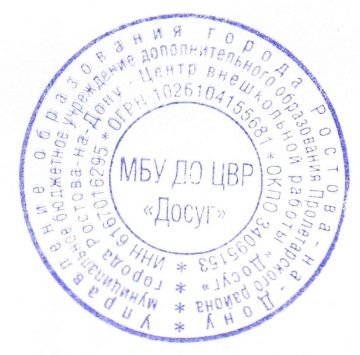 на заседании методсоветаПротокол № ____ от «____» ________ 20___ годаУтверждаюДиректор МБУ ДО ЦВР «Досуг» ____________ Чеметева М.С.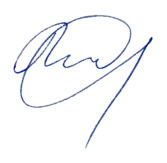 Приказ № ___ от «___» _____ 20__ годаНазвание тем, разделовВсего часовТеорияПрактикаФормы аттестацииРаздел «Математические ступеньки»Знакомство с объединением, техника безопасности. Знакомство с традициями Центра.  2-2Диагностика (вводные тестовые задания по определению уровня развития математических способностей)413Тестовое заданиеКоличество и счет1037Тестовое заданиеВеличина. Увеличение, уменьшение1046Устный опросОриентировка в пространстве826Применение на практикеОриентировка во времени 835Применение на практикеГеометрические фигуры1046Применение на практикеАппликация826Выставка творческих работВоспитательно-досуговые мероприятия8-8Заключительное занятие4-4Аттестационная работаВсего721953Разделы «От слова к букве» и «Развитие речи»Вводное занятие2-2Речь. Звуки. Предложение.22814Тестовое заданиеГласные звуки и буквы16412Тестовое заданиеСогласные звуки и буквы20614Тестовое заданиеОбучение письмув течение курса--Воспитательно-досуговые мероприятия8-8Контрольное занятие4-4Аттестационная работаВсего721854Уровни усвоения знанийТребования к действиям учащихсяI уровень – репродуктивный.Воспроизведение  и запоминание. Этот уровень связан с непосредственным воспроизведением содержания изученного материала различной сложностиПоказывать (опознавать), называть, распознавать, давать определение, пересказывать и т.д.II уровень – прикладной. Применение знаний в знакомой ситуации по образцу Выполнение действий с четко обозначенными правилами. Применение знаний на основе обобщающего алгоритма (схемы)Измерять, объяснять, составлять что-то по готовой схеме, соотносить, характеризовать, сравнивать, соблюдать правила и т.д.III уровень – творческий.Применение знаний в незнакомой ситуации. Уровень предполагает применение в качестве ориентира какой-либо обобщенной идеи, методологических знанийСоставлять ответ на проблемный вопрос, высказывать суждение, выделять существенные признаки, приводить и обосновывать собственные примерыРазделВид контроляФорма контроляСрок контроляВид контрольной работы«Математические ступеньки»1.Диагностика за 1-е полуг.2.Диагностика за 2-е полуг.Тестиро-ваниеТестиро-ваниеДекабрьМайТест по пройден.темамТест по пройден.темам«От слова к букве»1.Диагностика за 1-е полуг.2.Диагностика за 2-е полуг.Тестиро-ваниеТестиро-ваниеДекабрьМайТест по пройден.темамТест по пройден.темам«Развитие речи»1.Диагностика за 1-е полуг.2.Диагностика за 2-е полуг.Тестиро-ваниеТестиро-ваниеДекабрьМайТест по пройден.темамТест по пройден.темам